Nazwa firmy.........................................................................................................................................................            Adres firmy ..........................................................................................................................................................                   Adres do korespondencji (jeżeli inny niż firmy) ...................................................................................................                         Nr KRS / nr wpisu CEIDG ………………………..…….…………..  NIP/Pesel ……………….…………..…………                                              Imię i Nazwisko osoby do kontaktu .....................................................................................................................     Kontakt: tel. ………………..………………, fax ………………..….…, mail ..........................................................Regionalna Dyrekcja Ochrony Środowiska we Wrocławiual. Jana Matejki 650-333 Wrocław   OFERTA Nawiązując do zapytania ofertowego w sprawie zakupu i dostawy do siedziby Zamawiającego tonerów i zespołu bębna do drukarki marki Brother MFC-L2740 DW,  na potrzeby projektu nr POIS.02.04.00-00-0108/16 pn. Ochrona siedlisk i gatunków terenów nieleśnych zależnych od wód, który dofinansowany jest przez Unię Europejską ze środków Funduszu Spójności w ramach Programu Operacyjnego Infrastruktura
i Środowisko na lata 2014 – 2020, Oś priorytetowa II Ochrona środowiska, w tym adaptacja do zmian klimatu, działanie 2.4: Ochrona przyrody i edukacja ekologiczna, wyrażam chęć jego wykonania za ryczałtową  kwotę:                            .......................................................pln/netto,.......................................................... pln/brutto. Obejmującą 6 tonerów model/symbol......………………………………..wraz z 2 sztukami zespołu bębna model/symbol......……………………………..………….. do drukarki laserowej marki Brother MFC-L2740 DW.Oświadczam, że prowadzę działalność gospodarczą związaną ze sprzedażą tonerów do drukarek.Oświadczam, że oferowane produkty są produktami zalecanymi przez producenta urządzenia, zgodne z opisem przedmiotu zamówienia i spełniają wszystkie wymagania zgodne z ofertą.Oświadczam, że oferowany sprzęt jest fabrycznie nowy oraz objęty gwarancją.Oświadczam, że zapoznałem się z warunkami postępowania o udzielenie zamówienia publicznego 
oraz projektem umowy i akceptuję je bez zastrzeżeń.Akceptuję proponowane warunki płatności, w tym m.in.: 21-dniowy termin zapłaty.Akceptuję termin realizacji zamówienia: 14 dni od dnia zawarcia umowy.Nazwa i nr aktualnego konta bankowego:……………………………………………………………………………………………………………………….........................................................................      Data, imię i nazwisko podpisującego/cych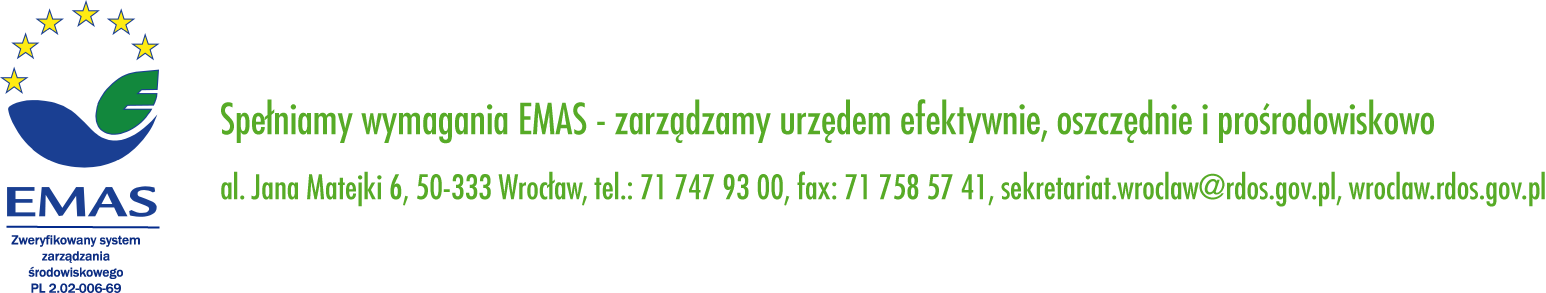 